မိသားစု လမ္းၫႊန္ ေက်ာင္းတက္ေရာက္မႈ အေဝးမွ သင္ယူေလ့လာမွဳ အေတာအတြင္း 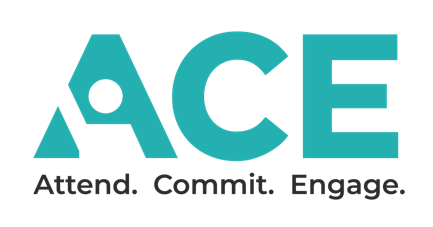 ACE သည္ ေက်ာင္းမ်ားႏွင့္ မိသားစုမ်ားၾကား ပူးေပါင္းေဆာင္ရြက္မႈတစ္ခုျဖစ္ၿပီး ယင္းက ေက်ာင္းသားမ်ားကို- ေက်ာင္းတက္ေစသည္ –က်န္းမာခ်မ္းသာျခင္း၊ ေဘးကင္းျခင္း ႏွင့္ ထိုက္တန္ျခင္းစသည့္ ခံစားခ်က္မ်ားျဖင့္ အေဝးမွ သို႔မဟုတ္ ေက်ာင္းတြင္းမွ ေလ့လာသင္ယူမႈအတြက္ က်ာင္းတက္ေရာက္မႈး။ စိတ္အာရံုစူးစိုက္ေစသည္ – သင္ၾကားပို႔ခ်ထားသည့္ ဘာသာရပ္ႏွင့္ ခ်ိတ္ဆက္မုွရွိေၾကာင္း ခံစားခ်က္ျဖင့္ သင္ယူေလ့လာရန္ စိတ္ႏွစ္ျမဳပ္မႈအား ျပသမႈး။ ပါဝင္ေလ့လာေစသည္ – မိမိကိုယ္ကို ယံုၾကည္မႈ၊ ေအာင္ျမင္မႈစသည့္ ခံစားခ်က္ျဖင့္ ပညာေရးတိုးတက္မႈရွိေၾကာင္း ျပသမႈ။ 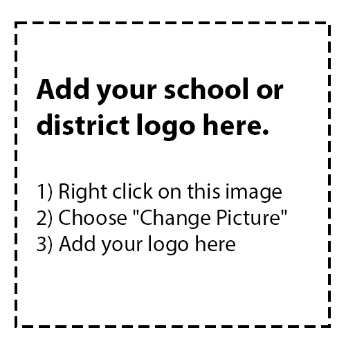 အၾကံျပဳခ်က္ 1: က်န္းမာစြာ ေနထိုင္ပါ- သင့္ကေလးအား ကာကြယ္ပါတုပ္ေကြးကာကြယ္ေဆးႏွင့္ အျခားလိုအပ္သည့္ ကာကြယ္ေဆးမ်ားထိုးဖို႔ ရက္ခ်ိန္းရယူျခင္းျဖင့္ သင့္ကေလးကို က်န္းမာေအာင္ထားပါ။ သင့္ကေလးက ေရာဂါလကၡဏာမ်ားျပသလွ်င္ သူတို႔ကို COVID ရွိမရွိစစ္ေဆးၿပီး လိုအပ္လွ်င္ ေရာဂါေျခခ်ဳပ္ (ကြာရင္တင္း)ျဖင့္ေနရန္ လုပ္ေဆာင္စရာမ်ားကို လိုက္နာပါ။သင့္ကေလးကို ေက်ာင္းသို႔မပို႔ရန္ ေသခ်ာစီမံၿပီး ကေလးကို 24 နာရီ အနားယူခိုင္း (ကြာရင္တမ္းမဝင္လွ်င္)ပါ၊ သူတို႔သည္ အေဝးမွသင္ယူေရးကို ျပန္စတင္ႏိုင္သည့္အခါမွာ- ကိုယ္အပူခ်ိန္ 100+ ဒီဂရီႏွင့္အထက္ မရွိေတာ့လွ်င္ တစ္ႀကိမ္ထက္မက ေအ့ာအန္ျခင္း သို႔မဟုတ္ ဝမ္းသြားျခင္း မရွိေတာ့လွ်င္ ကိုယ္အပူခ်ိန္တက္ျခင္း၊ ေခ်ာင္းဆိုးျခင္း၊ လည္ေခ်ာင္းနာျခင္း၊ ခ်မ္းတုန္ျခင္း၊ သို႔မဟုတ္ ကိုက္ခဲျခင္းႏွင့္ နာက်င္ျခင္းစသည့္ တုပ္ေကြးႏွင့္ဆင္တူေသာ လကၡဏာမ်ား မရွိေတာ့လွ်င္။ ေက်ာင္းအက္တီဗတီမ်ားတြင္ ပါဝင္ရန္ သင့္ကေလးက ေနထိုင္ေကာင္း က်န္းမာမွဳရွိမရွိ သင့္ကေလးႏွင့္ ေဆြးေႏြးပါအၾကံျပဳခ်က္ 2: အာရံုစိုက္အေလးေပးပါ- သင့္ ဆရာႏွင့္ ေက်ာင္းရွိသူနာျပဳတို႔ႏွင့္ တိုင္ပင္ပါသင့္ကေလး၏ သင္ယူေလ့လာမႈအား သက္ေရာက္ေစေသာ ေဆးဘက္ဆိုင္ရာ မည္သည့္အေျခအေနမဆိုအား သူတို႔၏ ဆရာႏွင့္ ဆက္သြယ္ေျပာဆိုပါ သင့္ကေလးမ်ား အတန္းဆက္မတက္ဖို႔ ခြင့္မျပဳမီ ေက်ာင္းရွိ သူနာျပဳႏွင့္ တိုင္ပင္ပါအၾကံျပဳခ်က္ 3: သတင္းအခ်က္အလက္မ်ားကို ေစာင့္ၾကည့္နားေထာင္ပါ- အသိသတိရွိျခင္းက အေရးႀကီးပါသည္ ေက်ာင္း ႏွင့္ စာသင္ခ်ိန္ျပင္ပတြင္သာ ရက္ခ်ိန္းမ်ားႏွင့္ ကာကြယ္ေဆးထိုးဖို႔ ရက္ခ်ိန္းရယူပါသင့္ကေလးမွ ေန႔စဥ္ အိမ္စာတင္ျပရမည့္အခ်ိန္ကို သိထားပါ သင့္ကေလးမွ အိမ္စာတစ္ခုမလုပ္လွ်င္ သို႔မဟုတ္ အစားထိုးအိမ္စာလုပ္ရမည္ဆိုလွ်င္ သူတို႔၏ ဆရာကို ဆက္သြယ္ပါ အၾကံျပဳခ်က္ 4: အဆက္အသြယ္မျပတ္ေနပါ- 
သင္၏ေဘးကင္းေရးႏွင့္ ေကာင္းက်ိဳးခ်မ္းသာဆိုင္ရာ စိုးရိမ္မႈမ်ားကို မွ်ေဝပါ။အေဝးမွသင္ယူေလ့လာေရးတြင္ ပါဝင္သင္ယူစဥ္အတြင္း သင့္ကေလး၏ သင္ယူေလ့လာႏိုင္စြမ္းႏွင့္ဆက္စပ္ေသာ စိုးရိမ္မႈမ်ားကို သင့္ဆရာ၊ အတိုင္ပင္ခံ၊ လက္ေထာက္ ေက်ာင္းအုပ္ သို႔မဟုတ္ ေက်ာင္းအုပ္ႀကီးတို႔ႏွင့္ မွ်ေဝပါ သင့္ကေလးသည္ ဆိုက္ဘာတြင္း )အြန္လိုင္းတြင္) အႏိုင္က်င့္ခံရပါက အကူအညီရယူရန္ အတိုင္ပင္ခံ သို႔မဟုတ္ လက္ေထာက္ ေက်ာင္းအုပ္အား ခ်က္ခ်င္းဆက္သြယ္ပါဤအေဝး သင္ယူေလ့လာရသည့္ကမ႓ာဝယ္ က်န္းမာစြာေနရန္၊ အေလးထားရန္၊ သတင္းအခ်က္အလက္ေစာင့္ၾကည့္ရန္ႏွင့္ အဆက္အသြယ္မျပတ္ရန္ တစ္ဦးႏွင့္တစ္ဦး ေဖးမကူညီဖို႔ ေက်ာင္းမ်ားႏွင့္ မိသားစုမ်ားက စိတ္ႏွစ္ျမဳပ္ထားလွ်င္ သင့္ကေလးမ်ားႏွင့္ သူတို႔၏ အေရးပါလွေသာ သင္ယူေလ့လာမႈအခ်ိန္အား ကာကြယ္ေပးႏိုင္သလို မည္သည့္အခက္အခဲမဆိုအား ကၽြႏ္ုပ္တို႔ ေက်ာ္လႊားႏိုင္မည္ ျဖစ္ပါသည္။ 